1. Девојчица са фотографије се _______.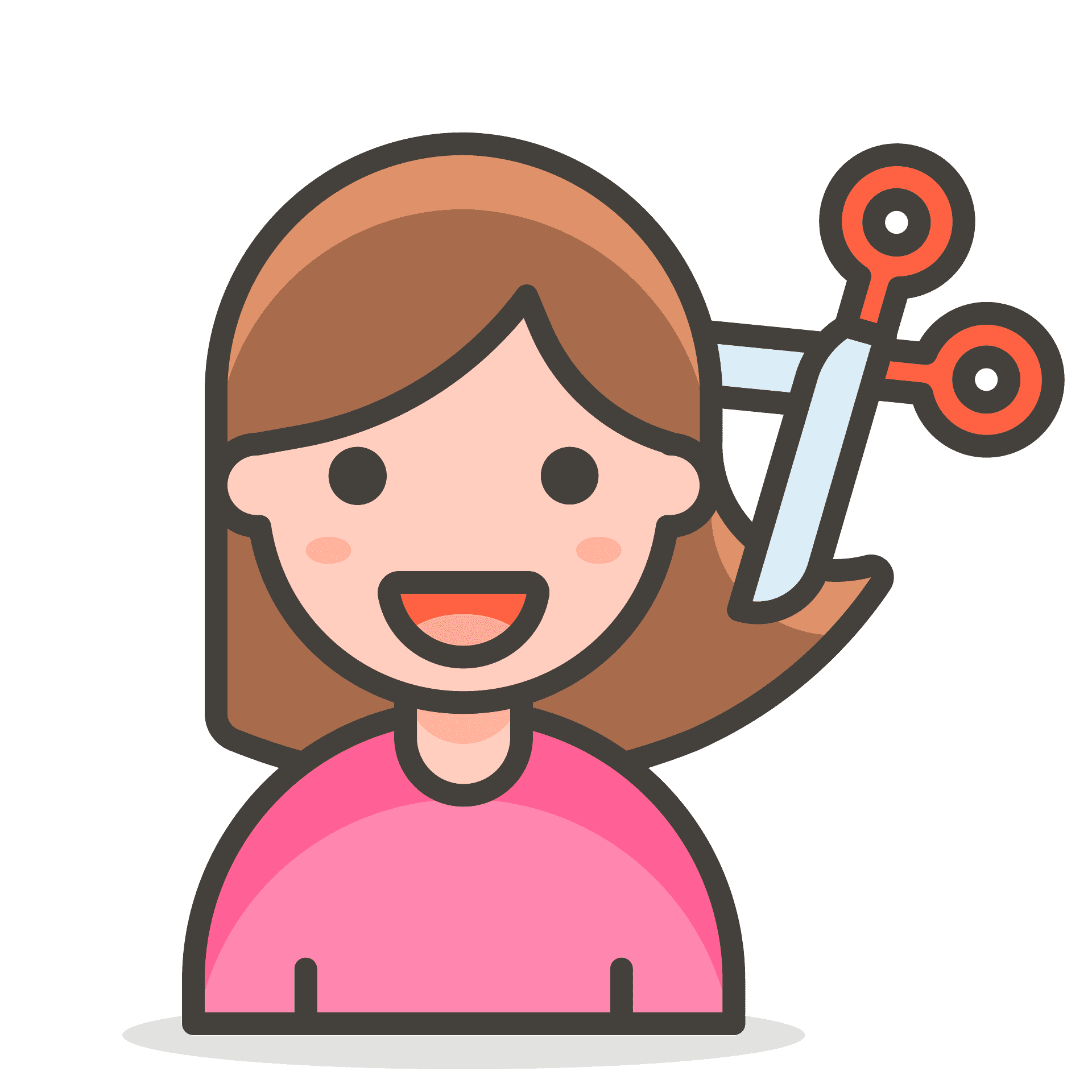 2. Назив једне животиње се завршава словом Ш. У питању је:A. Мајмун                        Б. Миш 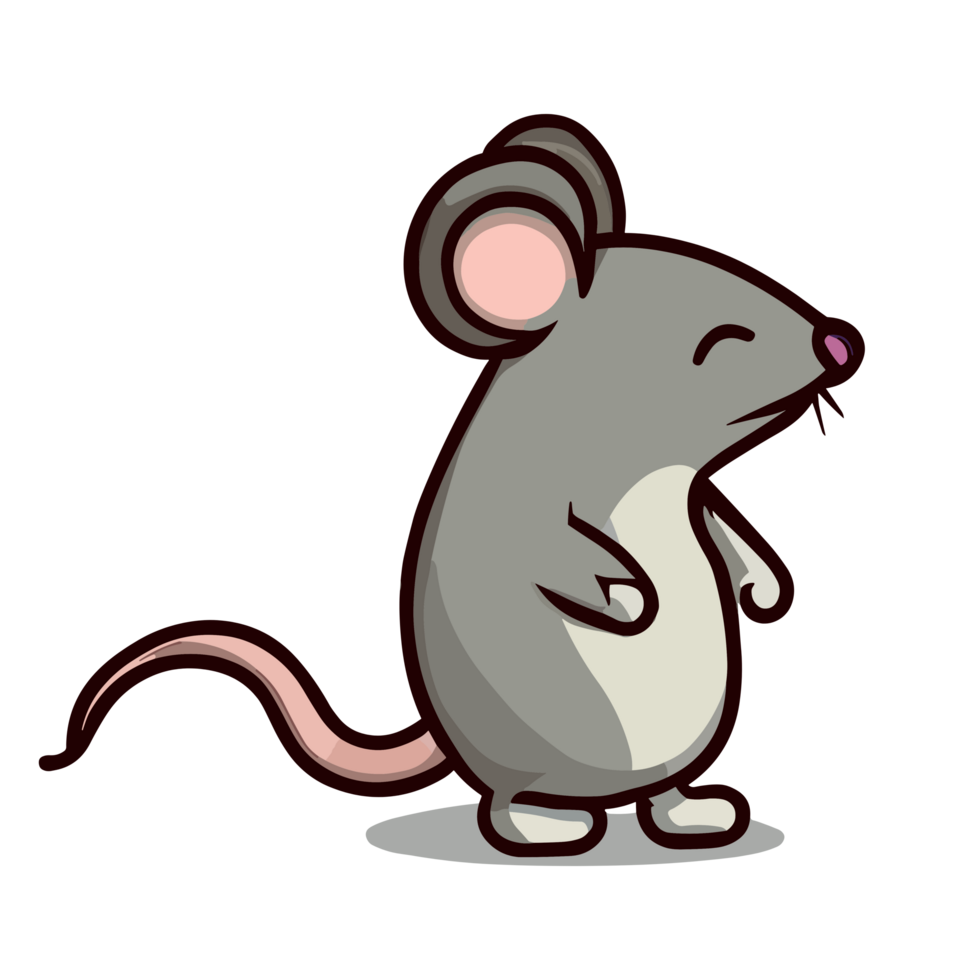 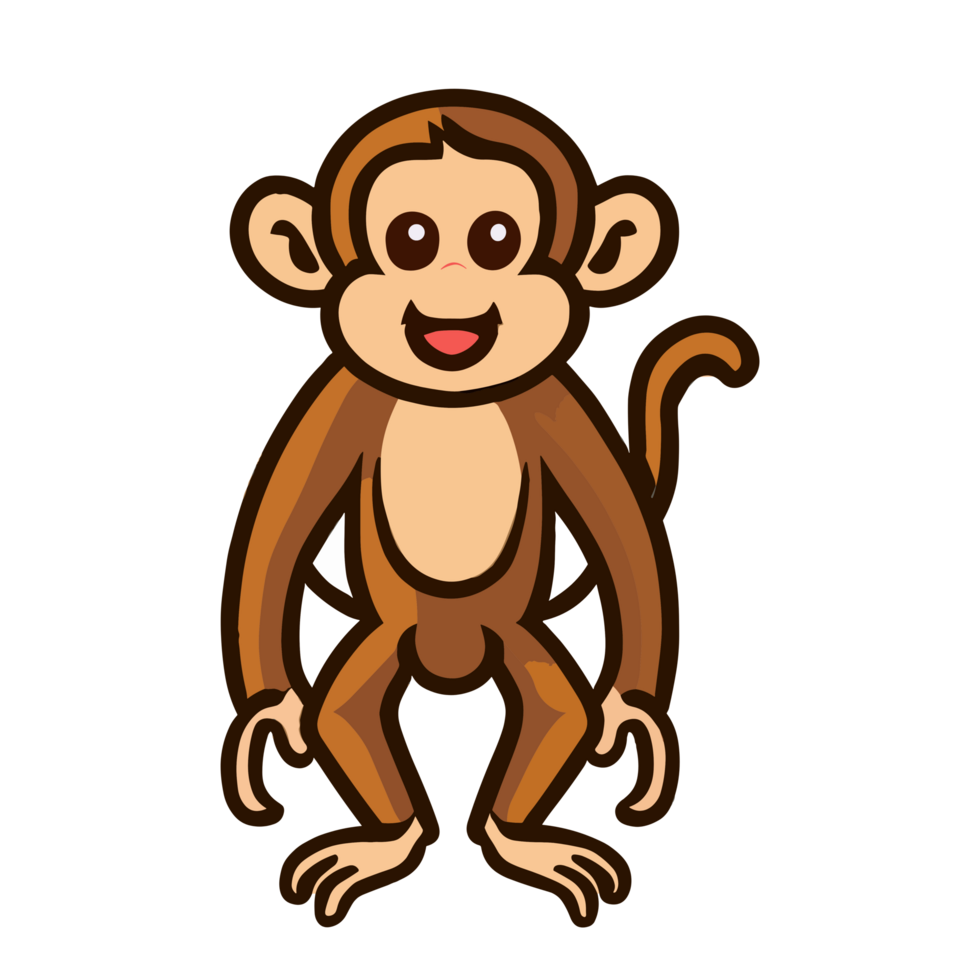 3. Девојчица са фотографије носи жути ________.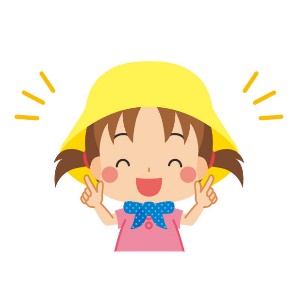 4. У једном имену нема слова Ш. У питању је:А. МошаБ. СтефанВ. Саша5. На фотографији испод налази се _________.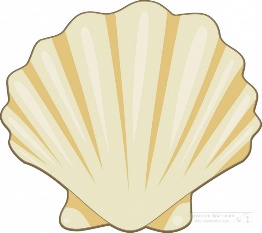 6. Састави реч од задатих слова: ш, м, и, ш, и, ш._________________________________________7. У називу једног спорта налази се слово Ш. У питању је:А. АтлетикаБ. КошаркаВ. Одбојка8. Означи неправилно написану реч:А. Вешалица      Б. Весалица9. На фотографији испод налази се: ______________________________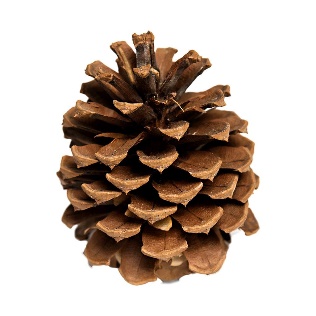 10. Наташа меси:А. СатБ. Се шетаВ. Тесто11. „Неша шета са Машом. Ема им маше.”- Колико пута се понавља слово Ш у претходној реченици?А. Два пута Б. Три пута В. Четири пута12. Наташа носи наранџасти ______ око врата.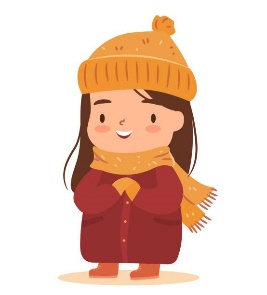 13. На фотографији испод налази се:_______________________________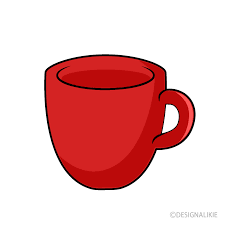 14. Једно занимање у свом називу има слово Ш. У питању је:A. Поштар                           Б. Певач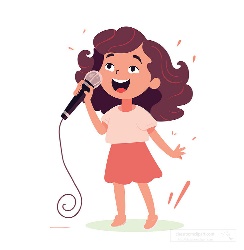 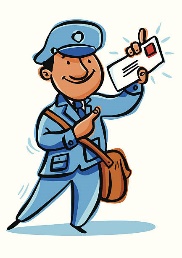 15. Састави реч од задатих слова: а, ш, м, у______________________________________